MUNICÍPIO DE CARATINGA/MG - Extrato de Resultado – Pregão Presencial 91/2019. Objeto: Aquisição de utensílios diversos para atender as necessidades da Secretaria Municipal de Agricultura na instalação e no desenvolvimento dos trabalhos do Banco de Alimentos. Vencedor com menor preço por item. WERLI E VASCONCELOS LTDA – itens 01, 02, 03, 04, 06, 08, 09 e 10. Valor global final: R$ 17.977,50 (dezessete mil novecentos e setenta e sete reais e cinquenta centavos). Caratinga/MG, 22 de outubro de 2019. Bruno César Veríssimo Gomes – Pregoeiro.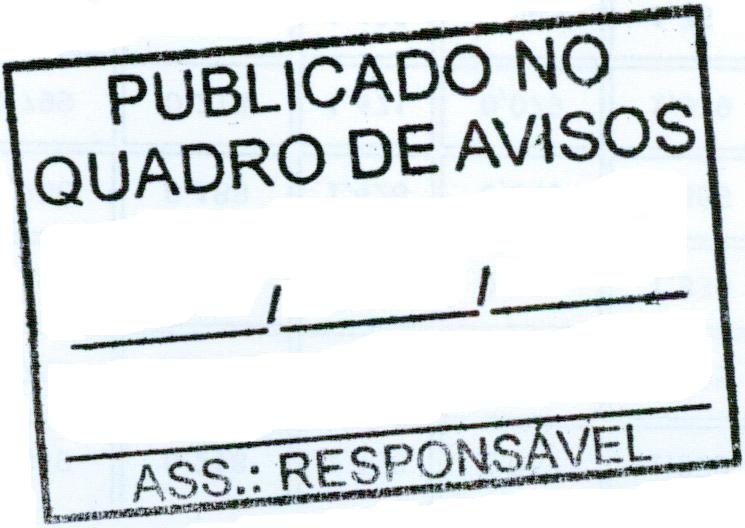 